Details of the Bresnihan MolloyInternational Education FellowshipThe Fellowship, in its fourth year running, will be available through the Royal College of Physicians of Ireland to one rheumatology SpR. The funding will support the award recipient to pursue training in the field of rheumatology outside of Ireland. The award is valued at €50,000 per year over a two-year period.Those selected to receive the Fellowship will be required to contribute their research and experience to rheumatologists in Ireland as agreed with the training scheme chairperson.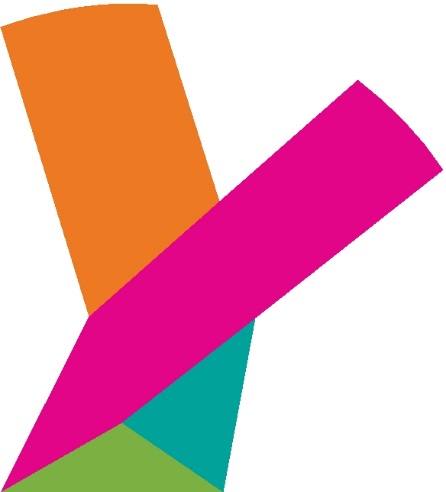 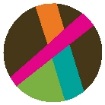 BRESNIHAN MOLLOYApplication Form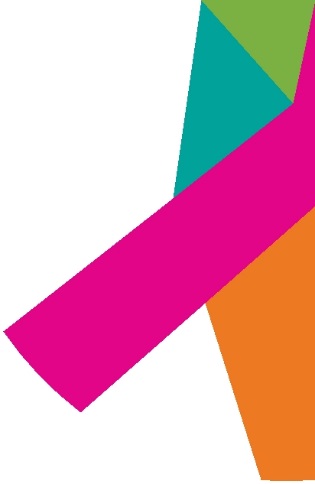 Each completed application form must be accompanied by a typed submission of no more than two A4 pages that addresses the entry criteria outlined within this booklet.PRINT IN BLOCK CAPITALSHOSPITALTITLE OF ENTRYYOUR NAMEJOB TITLEADDRESSTELEPHONEFAXEMAILINTERNATIONAL EDUCATION FELLOWSHIP 2017